拍卖师注册单位变更申请使用手册本使用手册旨在为拍卖师注册单位变更申请提供操作说明。一、登录1、进入中拍网（www.caa123.org.cn）首页，点击协会工作—拍卖师栏目下的注册变更按钮。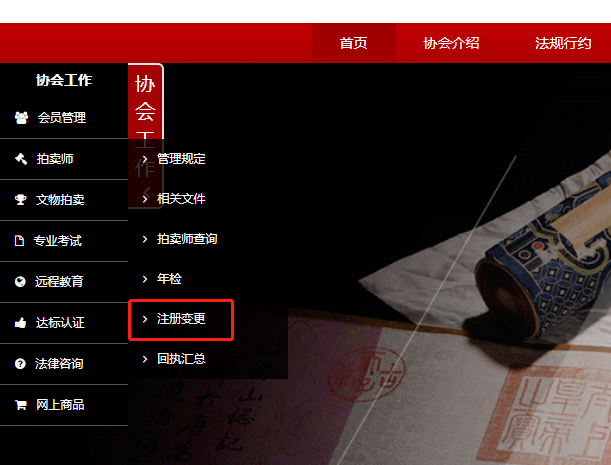 	或者首页右上角登录按钮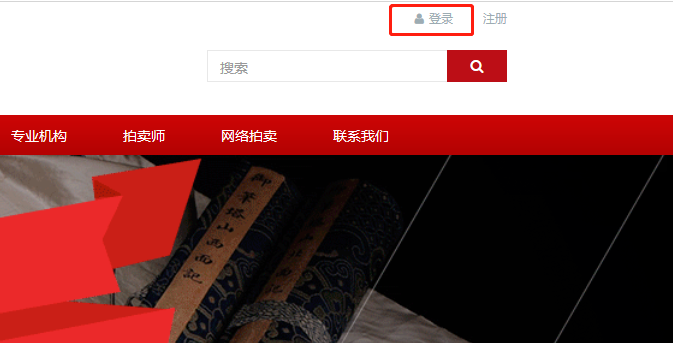 2、点击后，进入登陆页面。输入正确用户名密码进行登陆。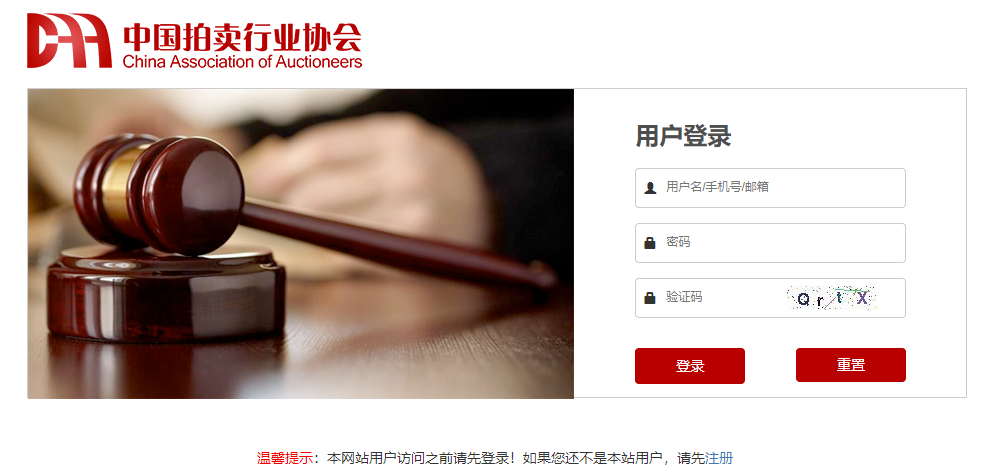 如果是第一次登录，系统的初始用户名是拍卖师管理号，密码是123456。3、登陆成功后，进入拍卖师用户中心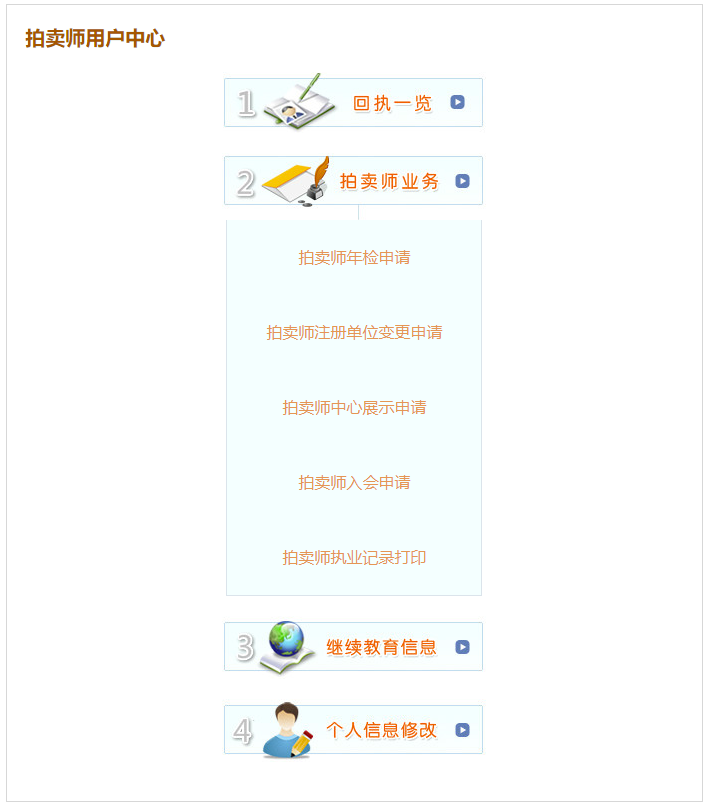 二、拍卖师注册单位变更申请1、查看注册单位变更历史记录点击用户中心--拍卖师注册单位变更申请，进入拍卖师注册单位变更历史记录页面，该页面可以看到拍卖师所有的变更记录数据。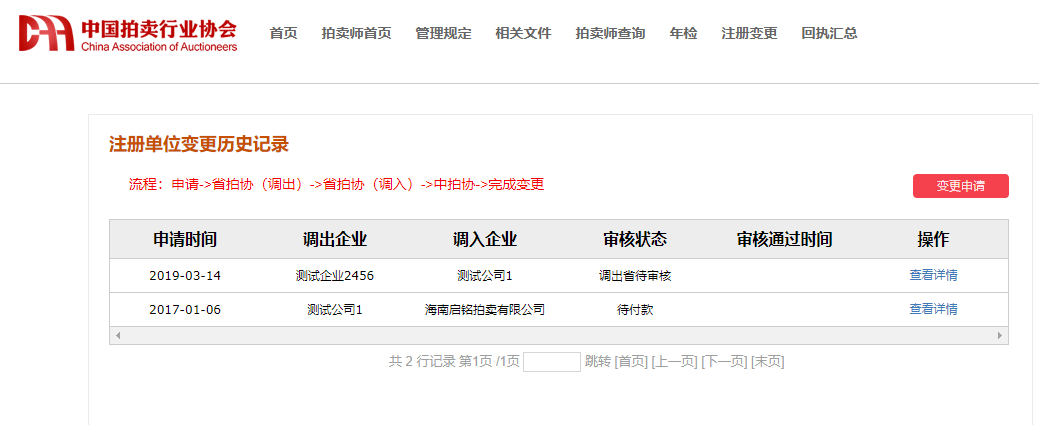 2、拍卖师提交注册变更申请2.1点击“变更申请”按钮，进入变更须知页面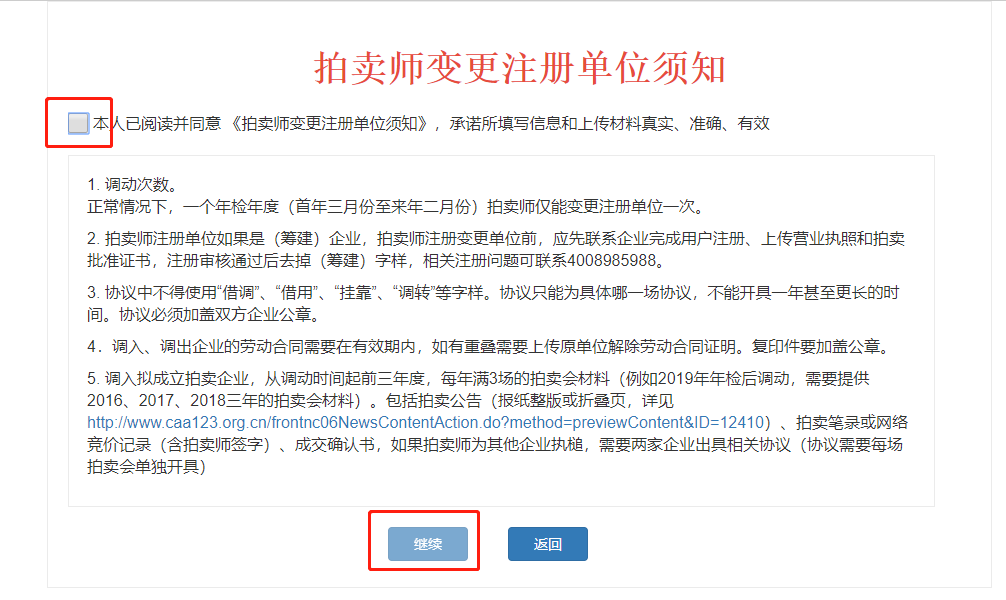 2.2选择“已阅读”，点击“继续”按钮，进入变更申请页面，如下图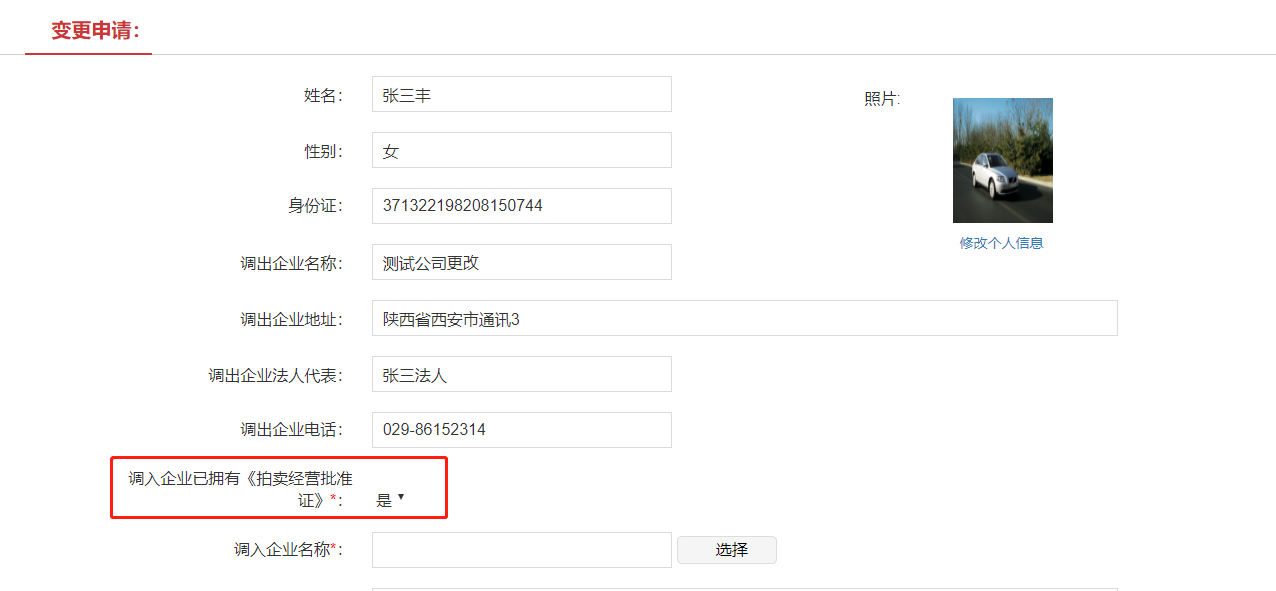 2.3请选择企业是否已拥有《拍卖经营批准证》。2.3.1调入企业已拥有《拍卖经营批准证》选择“调入企业名称”，页面会显示该企业相关信息，若企业信息不全，请通知拍卖企业登录完善。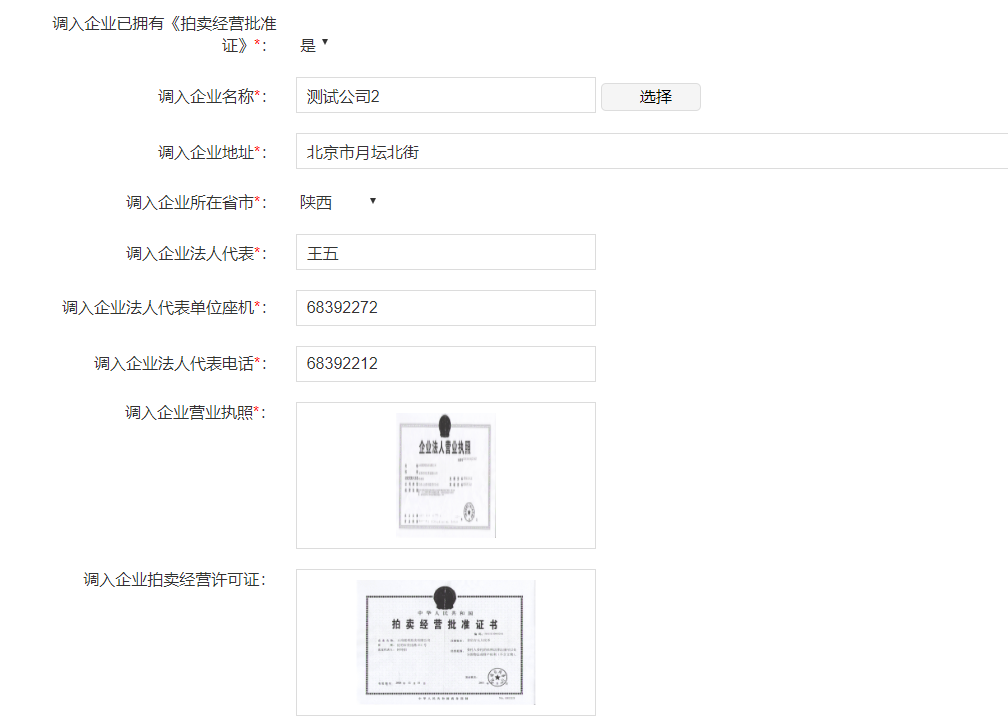 上传调动所需的其他材料。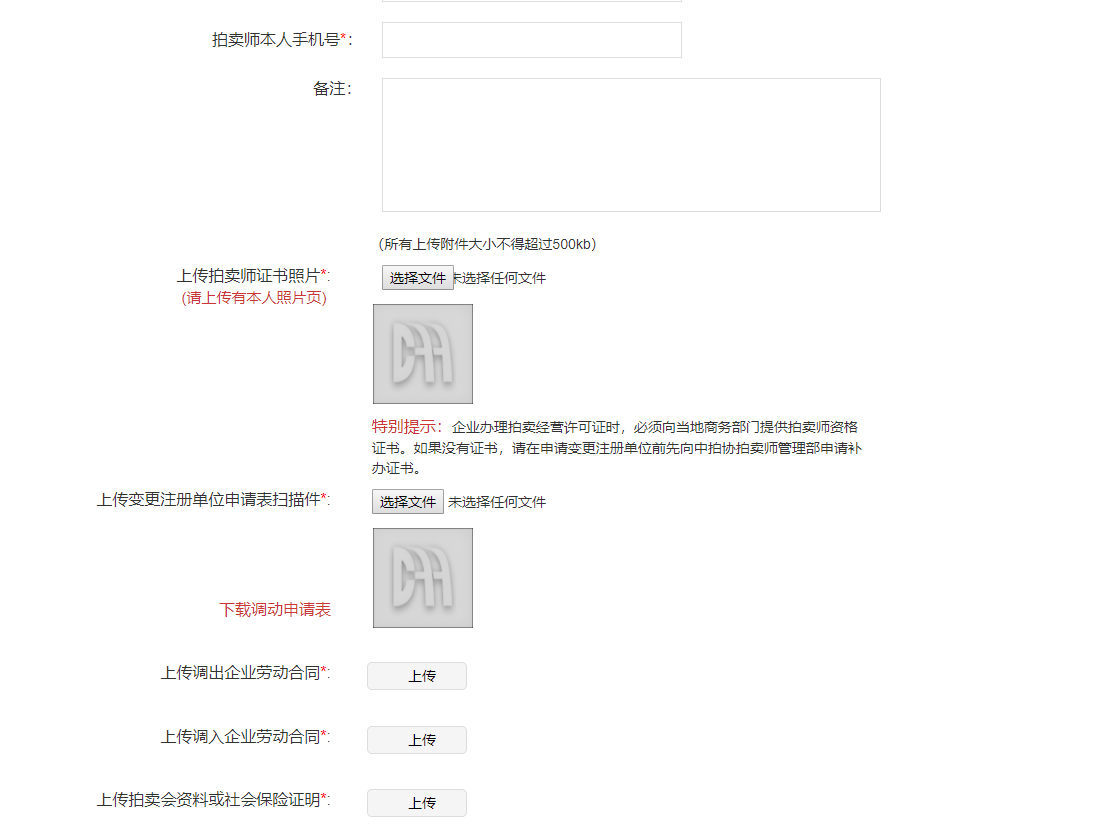 2.3.2调入企业未拥有《拍卖经营批准证》填写“企业名称”，如果企业在网站已存有信息，会显示相关信息；如果不存在相关信息，需要拍卖师自行填写其他相关信息，且需要上传调入企业营业执照。 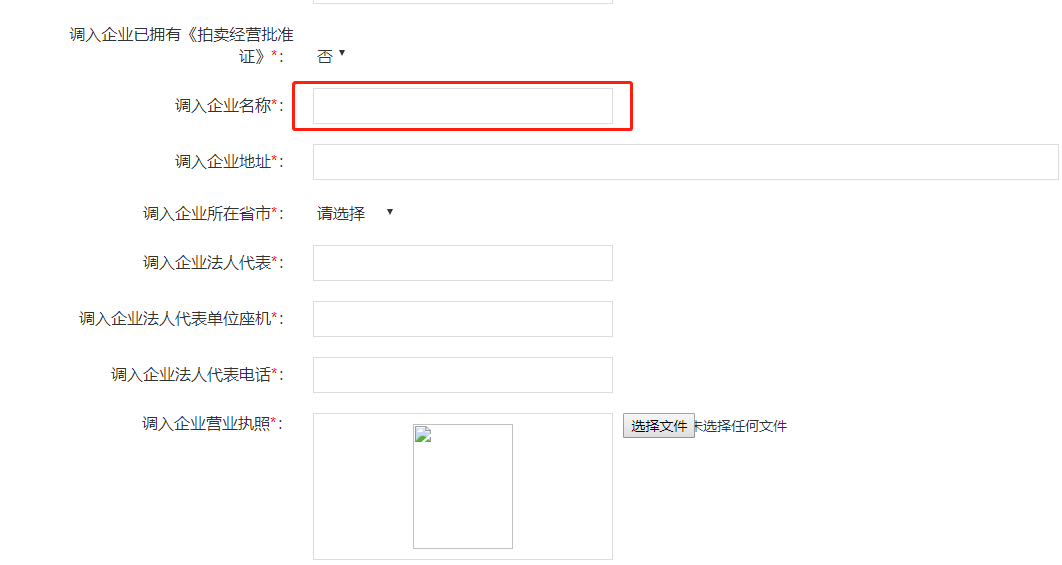 	此时，需要上传连续三年拍卖证明材料。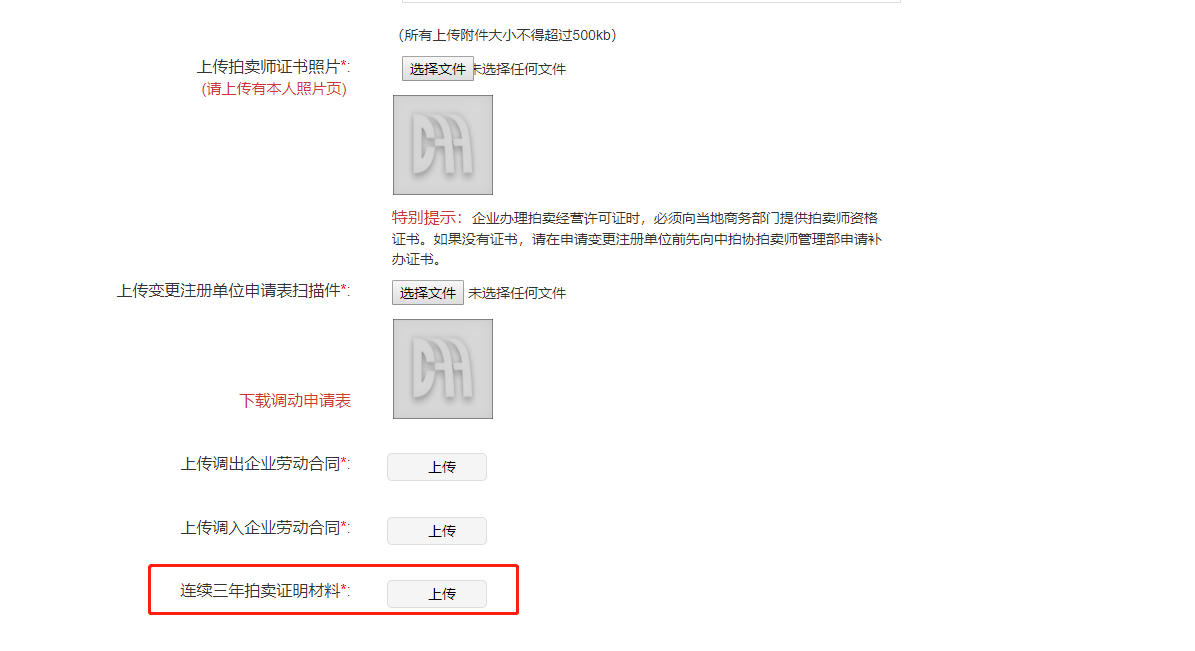 例如：本年度为2019年，需要2016、2017、2018年的拍卖证明材料。每年需要三场拍卖证明资料。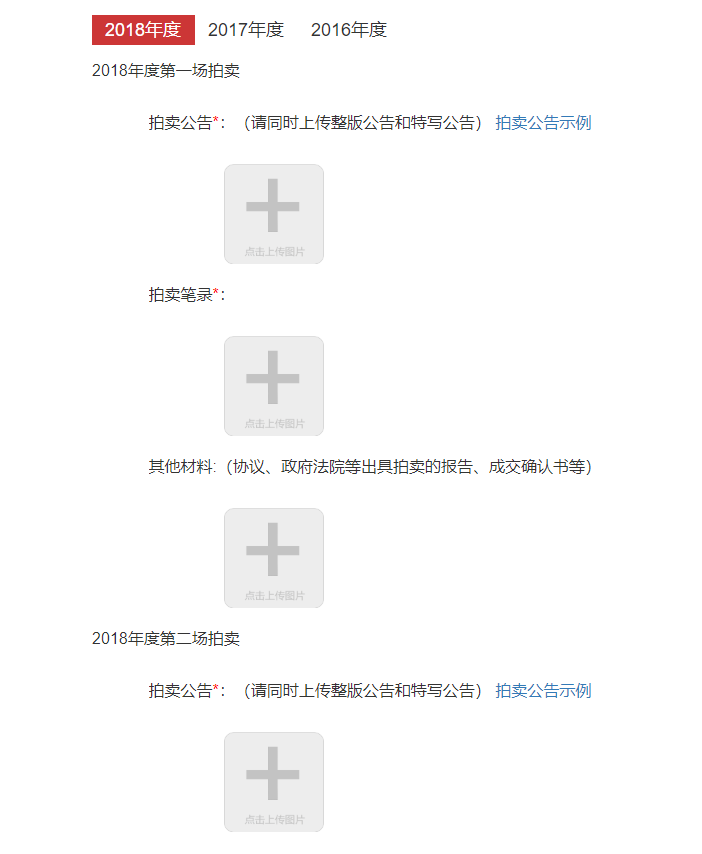 2.4上传调动相关材料后，点击提交，进入调动缴费环节。三、注册单位变更缴费	1、填写缴费联系人信息及发票信息，选择支付方式，确认无误后，进行网上支付。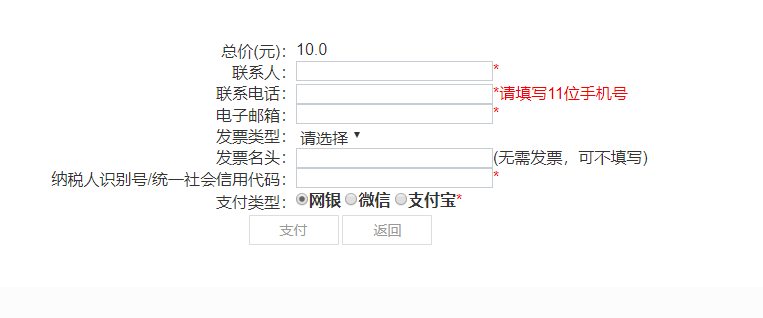 2、如果缴费中断，可以通过注册单位变更历史记录，审核状态为待付款，点击付款链接，进行网上支付。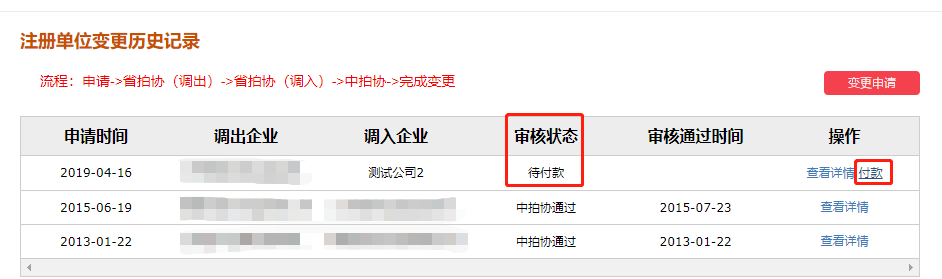 缴费成功后，进入审核环节。注：调入已拥有《拍卖经营批准证》企业，需经过省拍协、中拍协两级审核；调入未拥有《拍卖经营批准证》企业，只需中拍协审核。四、注册单位变更信息修改	注册变更申请提交后，状态处于被驳回或者待付款时，可以对变更申请信息进行修改。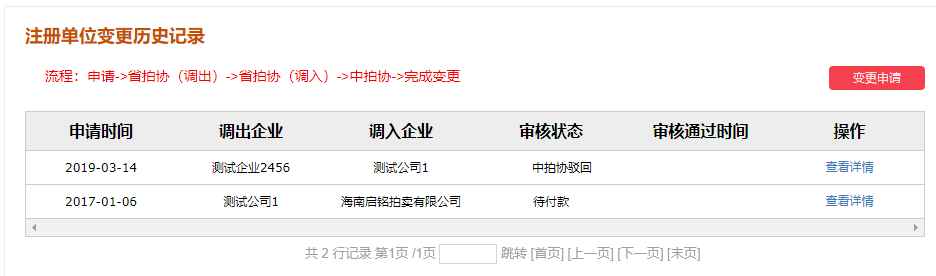 	在注册变更申请历史记录页面中，点击“查看详情”按钮，进入到变更申请信息的修改页面，根据审核意见，对申请资料修改后再次提交。等待重新审核。注意：已缴费用户，变更信息修改时无需再缴费五、打印中拍协意见   如果选择的是“调入企业未拥有《拍卖经营批准证》”，通过审核时，可以在变更及记录列表打印“打印中拍协意见”。 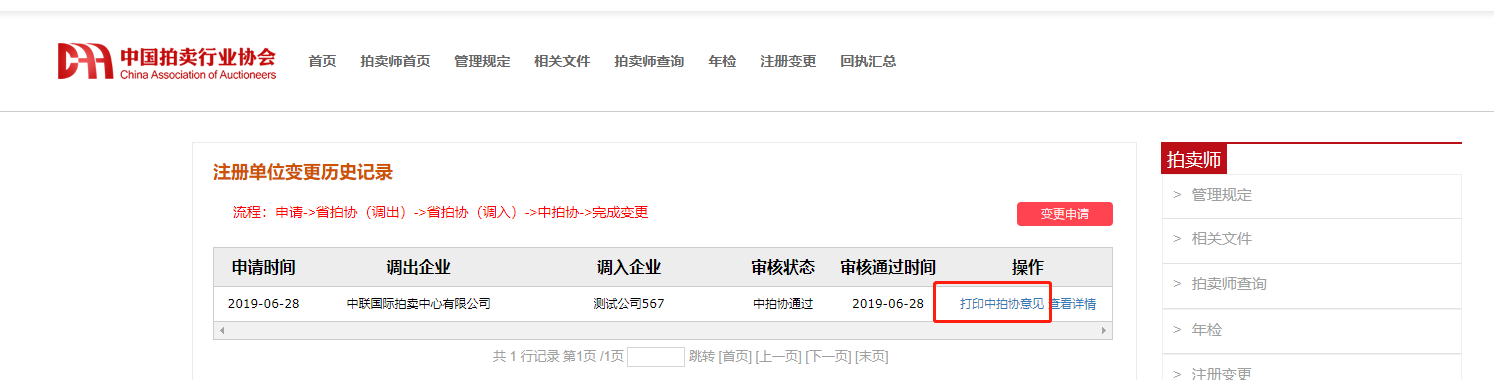 六、打印执业记录卡中拍协审核通过后，可以在拍卖师用户中心，打印变更后的《拍卖师执业记录卡》。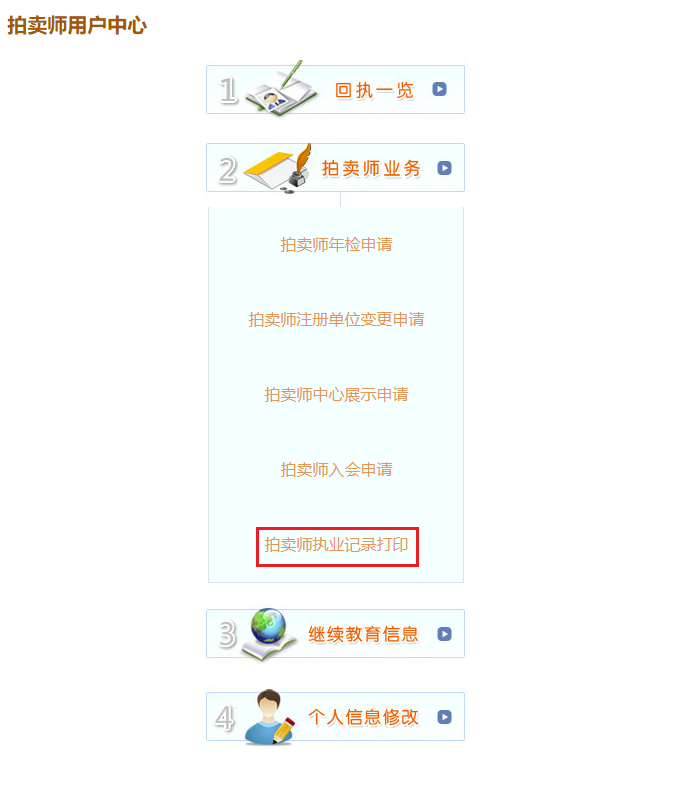 